Press Contact: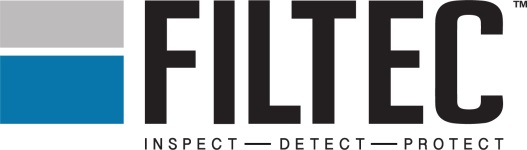 Rhonda NelsonMarketing Director, FILTEC310.257.2359rnelson@filtec.com Andressa MorettiMarketing Manager, McPack+ 55 11 5044-4535 Andressa.moretti@mcpack.com.brLatin America Inspection Solution Partnership AnnouncementFILTEC Teams with McPack for Distribution in BrazilLOS ANGELES, December 10, 2019 – FILTEC, one of the world's leading providers of in-line inspection solutions for the food, beverage, and consumer goods industries, announces its distribution partnership with McPack for the South America (Brazil, Argentina, Paraguay, Uruguay, and Chile) territory. As part of our mission to expand our global network to provide inspection solutions and services across South America, we are excited about our partnership with McPack. The company serves the food, beverage, cosmetic, pharmaceutical, hygiene, and cleaning industries and is committed to providing innovative solutions and service to its customers.  “We are confident that McPack will provide our existing and prospective new FILTEC customers excellent service and support in their local markets. Along with their knowledge and vast experience, McPack has built strong partnerships and deliver performance their customers depend on for growth,” said Luiz Gomes, Managing Director FILTEC South America.South America, especially with the Brazil market on the mend, is a growth market for beverage and growing production capabilities and a need for accurate quality inspection solutions. FILTEC’s empty bottle, label, fill level, cap and crown, and pressure inspection technologies ensure high-speed packaging operations continue to protect consumers. With over 23 years in the Latin market, McPack’s network will be a strong complement to FILTEC’s niche technological expertise. “Mcpack is very proud to partner with FILTEC to distribute and serve the projects in our territory. FILTEC provides complete inspection solutions for the beverage industry and has a reputation for manufacturing dependable and reliable equipment. This is a perfect partnership with the high-level after-sales service Mcpack team provides,” said Marcelo Cozac.For more information about FILTEC, please visit www.filtec.com or contact the Marketing Department directly at 310.257.2359 or via email to rnelson@filtec.com. ***ABOUT FILTEC:Founded in 1958, FILTEC is a leading provider of in-line inspection solutions for the beverage, food, and pharmaceutical, and consumer goods industries. With local offices and support in over 20 international territories, FILTEC has served some of the world’s most iconic brands on a global scale for over half a century. For more information, please visit www.filtec.com.ABOUT McPack:Founded in 2002, Mcpack is a leading provider of packaging equipment and solutions for the beverage, food, and pharmaceutical, and consumer goods industries. With local offices in Florida, Brazil, Argentina, Chile and Peru support in over 8 international territories, Mcpack has served some of the world’s most iconic brands on a global scale for 17 years. For more information, please visit www.mcpack.com.br Follow FILTEC on social media: Like on Facebook Connect on LinkedInFollow on Twitter @ask_FILTECLike on Instagram Like on YouTube